Ο Δήμος Λαμιέων παρουσιάζει το βιβλίο της Ρέας Βιτάλη «Δεν πέθανα εγκαίρως»O Δήμος Λαμιέων και ο Φιλανθρωπικός Σύλλογος «Συν στον  Άνθρωπο» σας προσκαλούν την Τετάρτη 9 Νοεμβρίου 2016 και ώρα 7:00 μ.μ. στην Δημοτική Πινακοθήκη Λαμίας «Αλέκος Κοντόπουλος» στη παρουσίαση του βιβλίου «Δεν πέθανα εγκαίρως» της Ρέας Βιτάλη. Πρόκειται για μια βιογραφία του ζωγράφου Κώστα Τσόκλη σε  μυθιστορηματική γραφή.Για το βιβλίο θα συζητήσουν η δημοσιογράφος Εύη Κυριακοπούλου με τη συγγραφέα Ρέα Βιτάλη. Αποσπάσματα θα διαβάσει ο Απόστολος Γκλέτσος, Δήμαρχος Στυλίδας.                                                                                                                              Από το Γραφείο Τύπου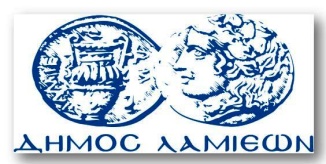         ΠΡΟΣ: ΜΜΕ                                                            ΔΗΜΟΣ ΛΑΜΙΕΩΝ                                                                     Γραφείου Τύπου                                                               & Επικοινωνίας                                                       Λαμία, 8/11/2016